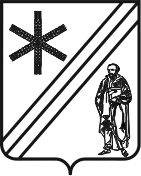 ПРОЕКТСОВЕТПАВЛОВСКОГО СЕЛЬСКОГО ПОСЕЛЕНИЯПАВЛОВСКОГО РАЙОНАР Е Ш Е Н И Еот _________________                                                                                           № ________	станица ПавловскаяОб установлении прейскуранта на услуги, оказываемые муниципальным унитарным предприятием жилищно-коммунального хозяйства Павловского сельского поселения Павловского районаВ соответствии с Федеральным законом Российской Федерации от           6 октября 2003 года № 131-ФЗ «Об общих принципах организации местного самоуправления в Российской Федерации», уставом Павловского сельского поселения Павловского района, рассмотрев расчеты и материалы предоставленные муниципальным унитарным предприятием жилищно-коммунального хозяйства Павловского сельского поселения Павловского района, Совет Павловского сельского поселения Павловского района р е ш и л:1. Установить прейскурант на услуги, оказываемые муниципальным унитарным предприятием жилищно-коммунального хозяйства Павловского сельского поселения Павловского района (приложение).2. Признать утратившими силу решения Совета Павловского сельского поселения Павловского района: от 19 декабря 2019 года № 4/29 «Об установлении прейскуранта на услуги, оказываемые муниципальным унитарным предприятием жилищно-коммунального хозяйства Павловского сельского поселения Павловского района».3. Поручить администрации Павловского сельского поселения Павловского района (Иванов) разместить настоящее решение на официальном сайте администрации Павловского сельского поселения Павловского района в сети «Интернет» (www.pavlovskoe-sp.ru).4. Обнародовать настоящее решение способом размещения на информационных стендах, расположенных на территории Павловского сельского поселения Павловского района.5. Контроль за выполнением настоящего решения возложить на постоянную комиссию Совета Павловского сельского поселения Павловского района по финансам, бюджету и налогам (Беленко).6. Решение вступает в силу после его официального обнародования, но не ранее 1 января 2021 года.Глава Павловского сельского поселенияПавловского района							               В.Г.ИвановПредседатель Совета Павловскогосельского поселения Павловского района				    А.Р.КуликовПРИЛОЖЕНИЕк решению СоветаПавловского сельского поселенияПавловского районаот ________________ № _______ПРЕЙСКУРАНТна услуги, оказываемые муниципальным унитарным предприятием жилищно-коммунального хозяйства Павловского сельского поселения Павловского районаПримечание:В стоимость услуг по установке водомера, услуг по обрезке или подключению подводящего водопровода, услуг по отключению и подключению водоснабжения не включается стоимость используемых деталей и материалов.В стоимости услуги на вывоз сточных вод вакуумной машиной при работе с дополнительным всасывающим рукавом (4 п.м) – 50 рублей за каждый всасывающий рукав,Директор муниципального унитарного предприятияжилищно-коммунального хозяйстваПавловского сельского поселенияПавловского района                                                                                   К.Н.Долгов№ п/пНаименование работ и услугСтоимость с учетом налога на добавленную стоимость, рубль1231Услуга слесаря водопроводного хозяйства III разряда (1 чел/час)439,742Услуга электрогазосварщика водопроводного хозяйства IV разряда (1 чел/час)554,823Услуга контролера водопроводного хозяйства (1 чел/час)338,444Услуга вакуумной машины (1 час)513,054.11 километр пробега вакуум машины (газ)9,474.21 час работы двигателя (газ)364,105Услуга экскаватора (1 час)1002,796Услуга легкового автомобиля ВАЗ 23105 (1 час)522,896.11 километр пробега легкового автомобиля ВАЗ 231053,086.21 километр пробега легкового автомобиля  ВАЗ 23105 при работе с прицепом3,557Услуга автокрана (1 час)1368,147.11 километр пробега автокрана16,648Услуга самосвала (1 час)522,498.11 километр пробега самосвала11,239Обрезка или подключение подводящего водопровода2320,4910Отключение или подключение водоснабжения, опломбировка вводного вентиля1357,4611Опломбировка вводного вентиля или водомера 396,0012Отключение или подключение  водоснабжения с разработкой грунта экскаватором3323,2913Установка водомера 4123,9614Установка водомера с привлечением вакуумной машины6120,5515Установка водомера с демонтажем задвижки5397,9116Врезка в сеть с заменой хомута и водомера4728,0217Изготовление строительного паспорта на наружный водопровод для индивидуальных жилых домов (население)2150,0017.1Стоимость копии на наружный водопровод для индивидуальных жилых домов (население)403,0018Изготовление строительного паспорта на наружный водопровод для юридических лиц и индивидуальных предпринимателей 2950,0018.1Стоимость копии на наружный водопровод для юридических лиц и индивидуальных предпринимателей 492,0019Изготовление строительного паспорта на наружный водопровод для многоквартирных и индивидуальных жилых домов, объединённых одной водопроводной сетью (население)2950,0019.1Стоимость копи на наружный водопровод для многоквартирных и индивидуальных жилых домов, объединённых одной водопроводной сетью (население)492,0020Услуга на вывоз сточных вод вакуумной машиной 1060,0020.1Количество вывезенных сточных вод  3,6 м3